KURS BAŞVURU FORMUAşağıda belirtilen belgeler tarafımdan teslim edilmiştir. Söz konusu belgelerde Talimata uygun olmayan herhangi bir durumun olması veya eksik evrak bulunması halinde hiçbir hak talep etmeyeceğimi beyan ederim. Söz konusu bilgilerimin federasyon personel otomasyon sistemine kayıt edilmesi ve bu sistemdeki bilgilerimin federasyon resmi (hakem) iş ve işlemlerinde kullanılmasına açık rıza gösteriyorum. (Okudum , anladım ibaresi ile imza atılacaktır).Adı-Soyadı                    Tarih-imza    Kurs başlangıcında teslim edilecek belgeler:
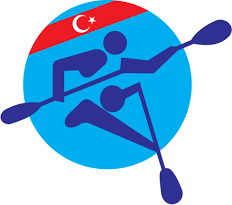 KURSUN BRANŞIKANO DENİZ KANOSUKURSUN KADEMESİ 1. KADEME YARDIMCI TUR LİDERLİĞİKURSUN TARİHİ26 – 30 Haziran 2024 KURSUN YERİKÖYCEĞİZ / MUĞLAT.C. KİMLİK NOADI - SOYADICİNSİYETİDOĞUM YERİ VE TARİHİÖĞRENİM DURUMU/MEZUN OLDUĞU BÖLÜM İKAMET İLİ CEP TELEFONU NUMARASI E-MAİ LDeniz Kanosu 1. Kademe Yardımcı Tur Liderliği Kursu Başvuru Formu 1 Adet Vesikalık Fotoğraf (Son Altı Ay İçinde Çekilmiş)Yüzme Bildiğine Dair Taahütname En Az Lise ve Dengi Okul Diplomasının Fotokopisi Adli Sicil Kayıt Belgesi (E Devleten Resmi Kurum Seçeneği seçilerek alınmış Adli Sicil Kayıt Belgesi) Sağlık Raporu (Aile hekiminden veya sağlık ocaklarından (aslı)E Devletten alınacak Son üç yıl içinde sporda ceza alınmadığına dair belge (aslı)İlkYardım Sertifikası (CPR / Son Üç Yıl Tarihli ve Sağlık Bakanlığı Onaylı) (Belgenin aslını ibraz ederek fotokopisini teslim etmek)Amatör Denizci Belgesine Sahip Olmak (Belgenin aslını ibraz ederek fotokopisini teslim etmek)Kısa Mesafe Telsiz Operatörü Belgesine Sahip Olmak (Belgenin aslını ibraz ederek fotokopisini teslim etmek)Nüfus cüzdanı fotokopisi (Vatandaşlık numarası ve resim bulunmalıdır)10,000 TL’lik Deniz Kanosu 1. Kademe Yardımcı Tur Liderliği Kurs  Ücretinin yattığına dair açıklamalı banka dekontu / Teb Bankası Söğütözü Şubesi ;  İban : TR220003200000000086814040